Ôn TậpMôn: ToánBài: Phép cộngCâu 1. Đặt tính rồi tính: Câu 2. Tính rồi thử lại: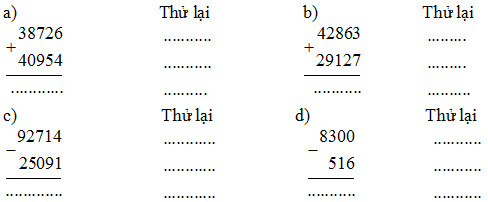 Câu 3. Tìm xa) x – 425 = 625                               b) x – 103 = 99Câu 4. Xã Yên Bình có 16545 người, xã Yên Hòa có 20628 người. Hỏi cả hai xã có bao nhiêu người?Câu 5: Một cửa hàng ngày thứ nhất bán được 2632 kg đường, ngày thứ hai bán được ít hơn ngày thứ nhất 264 kg. Hỏi cả hai ngày bán được bao nhiêu tấn đường?MÔN: CHÍNH TẢBài:  Ông Trạng NồiNgày xưa có một học trò nghèo nổi tiếng khắp vùng là người hiếu học. Khi ông đỗ trạng, nhà vua muốn ban thưởng, cho phép ông tự chọn quà tặng. Ai nấy rất đỗi ngạc nhiên khi thấy ông chỉ xin một chiếc nồi nhỏ đúc bằng vàng. Thì ra, ông muốn mang chiếc nồi vàng ấy về tạ ơn người hàng xóm. Thuở hàn vi, vì phải ôn thi, không có thời gian kiếm gạo, ông thường hỏi mượn nồi của nhà hàng xóm lúc họ vừa dùng bữa xong để ăn vét cơm cháy suốt mấy tháng trời. Nhờ thế ông có thời gian học hành và đỗ đạt.Ôn tập Tuần 2Môn: ToánBài: Phép trừCâu 1. Đặt tính rồi tính:a/ 62975 – 24138b/ 39700 – 9216c/ 100000 - 9898Câu 2. Tính rồi thử lại (theo mẫu):Mẫu: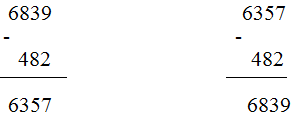 a/4025 – 312         b/5901 – 638       c/7521 – 98Câu 3. Viết số thích hợp vào chỗ chấm là:- Số lớn nhất có bốn chữ số là: ……………………- Số bé nhất có bốn chữ số là : ……………………- Hiệu của hai số này là: ……………………Câu 4: Tìm x:a) x + 262 = 4848                       b) x – 707 = 3535Câu 5. Một huyện trồng 325 164 cây lấy gỗ và 60 830 cây ăn quả. Hỏi huyện đó trồng được tất cả bao nhiêu cây?Câu 6: Một ô tô giờ thứ nhất chạy được 42 640m, giờ thứ hai chạy được ít hơn giờ thứ nhất 6280. Hỏi trong hai giờ ô tô chạy được tất cả bao nhiêu ki-lô-mét?MÔN: CHÍNH TẢNgu Công dời núiNgày xưa, ở Trung Quốc có một cụ già chín mươi tuổi tên là Ngu Công. Bực mình vì hai trái núi Thái Hàng và Vương ốc chắn ngang đường vào nhà, Ngu Công hằng ngày mang cuốc ra đào núi đổ đi.Có người chê cười cụ làm vậy uổng công. Cụ nói: " Ngày nào tôi cũng đào. Tôi chết thì con tôi đào. Con tôi chết thì cháu tôi đào. Cháu tôi chết thì chắt của tôi đào. Họ hàng nhà tôi truyền nhau đời này đến đời khác đào. Núi chẳng thể mọc cao hơn được nên nhất định sẽ có ngày bị san bằng."Trời nghe cụ già nói vậy, liền đẩy hai trái núi ra xa để cụ có lối đi lại.Theo Ngụ ngôn Trung Quốc2875 + 321946375 + 2540876564 + 40526